О внесении изменений в постановлениеадминистрации муниципального образованияСоль-Илецкий городской округ от 08.04.2016№ 1046-п «Об эвакуационной комиссииСоль-Илецкого городского округа»В соответствии с Федеральным законом от 12.02.1998 № 28-ФЗ «О гражданской обороне», постановлением Правительства Российской Федерации от 26.11.2007 № 804 "Об утверждении Положения о гражданской обороне в Российской Федерации", указом Губернатора Оренбургской области от 28.12.2009 № 254-ук "Об организации и ведении гражданской обороны в Оренбургской области", постановлением Правительства Российской Федерации от 22.06.2004 № 303 «О порядке эвакуации населения, материальных и культурных ценностей в безопасные районы», в целях определения основных направлений подготовки к ведению и ведения гражданской обороны, а также основных мероприятий по гражданской обороне в муниципальном образовании Соль-Илецкий городской округ, постановляю:1. Внести изменения в постановление администрации муниципального образования Соль-Илецкий городской округ от 08.04.2016 № 1046-п «Об эвакуационной комиссии Соль-Илецкого городского округа».1.1 Приложение №1 к  постановлению администрации муниципального образования Соль-Илецкий городской округ от 08.04.2016 № 1046-п «Об эвакуационной комиссии  Соль-Илецкого городского округа» изложить в новой редакции согласно приложению к данному постановлению.2. Контроль за исполнением настоящего постановления возложить на первого заместителя главы администрации городского округа – заместителя главы администрации городского округа по строительству, транспорту, благоустройству и ЖКХ  Вдовкина В.П.3. Постановление вступает в силу после его официального опубликования (обнародования).Глава муниципального образованияСоль-Илецкий городской округ                                                          А.А. КузьминВерноВедущий специалисторганизационного отдела                                                                Е.В. ТелушкинаРазослано: Прокуратура Соль-Илецкого района, организационный отдел, отдел по делам ГО, ПБ и ЧС, руководителям организаций в части касающейся.Составэвакуационной комиссии  муниципального образования Соль-Илецкий городской округ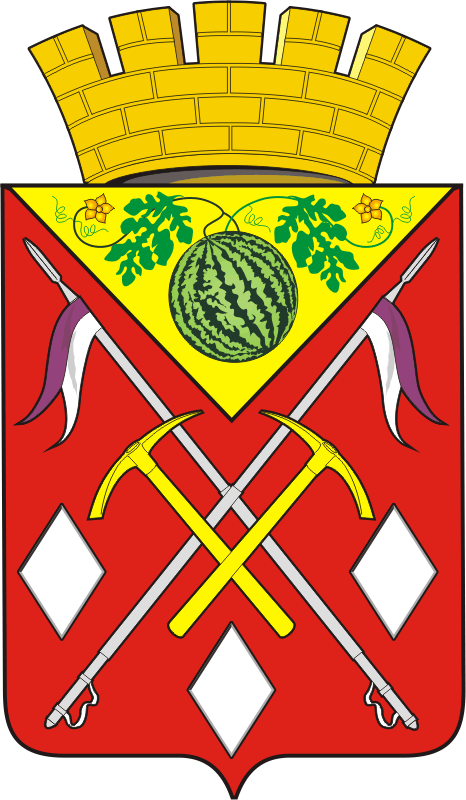 АДМИНИСТРАЦИЯМУНИЦИПАЛЬНОГО ОБРАЗОВАНИЯСОЛЬ-ИЛЕЦКИЙ ГОРОДСКОЙ ОКРУГОРЕНБУРГСКОЙ ОБЛАСТИПОСТАНОВЛЕНИЕ24.05.2019  №  1118-п  Приложение к постановлению администрациимуниципального образования	                   Соль-Илецкий городской округот 24.05.2019 № 1118-п Председатель  комиссииПервый заместитель главы администрации городского округа – заместитель главы администрации городского округа по строительству, транспорту, благоустройству и ЖКХ ; Заместитель председателя  комиссииНачальник отдела по строительству, транспорту, ЖКХ, дорожному хозяйству, газификации и связи администрации Соль-Илецкого городского округа;Секретарь комиссии старший инспектор МБУ «Отдел МТО» (при отделе ГО, ПБ и ЧС администрации Соль-Илецкого городского округа);Группа планирования, учета и контроля эвакуированного населения Группа планирования, учета и контроля эвакуированного населения Начальник группыНачальник отдела внутреннего муниципального финансового контроля администрации Соль-Илецкого городского округа;Помощник начальника группыГлавный специалист отдела внутреннего муниципального финансового контроля администрации Соль-Илецкого городского округаГруппа эвакуации населенияГруппа эвакуации населенияНачальник группыГлавный специалист отдела по строительству, транспорту, ЖКХ, дорожному хозяйству, газификации и связи администрации Соль-Илецкого городского округа;Помощник начальника группыВедущий специалист отдела по строительству, транспорту, ЖКХ, дорожному хозяйству, газификации и связи администрации Соль-Илецкого городского округаПодгруппа по эвакуации населения автотранспортом Подгруппа по эвакуации населения автотранспортом Начальник подгруппы,  Главный специалист управления сельского хозяйства администрации Соль-Илецкого городского округа;Помощник начальника подгруппыВедущий специалист по вопросам механизации управления сельского хозяйства администрации Соль-Илецкого городского округаПодгруппа по эвакуации населения пешим порядкомПодгруппа по эвакуации населения пешим порядкомНачальник подгруппыДиректор МБУ «Отдел МТО» Соль-Илецкого городского округа;Помощник начальника подгруппыЗаместитель директора МБУ «Отдел МТО» Соль-Илецкого городского округа;Группа эвакуации материальных и культурных ценностейГруппа эвакуации материальных и культурных ценностейНачальник группыНачальник отдела по управлению муниципальным  имуществом администрации  Соль-Илецкого городского округа;Помощник начальника группыГлавный специалист отдела по управлению муниципальным имуществом администрации  Соль-Илецкого городского округа;Группа по размещению  эвакуируемого населения в безопасные районы Группа по размещению  эвакуируемого населения в безопасные районы Начальник группыГлавный специалист комитета экономического анализа и прогнозирования администрации Соль-Илецкого городского округа;Помощник  начальника группыВедущий специалист комитета экономического анализа и прогнозирования администрации Соль-Илецкого городского округаГруппа обеспечения (представители от функциональных подсистем ГО по обеспечению выполнения мероприятий гражданской обороны по видам обеспечения)  Группа обеспечения (представители от функциональных подсистем ГО по обеспечению выполнения мероприятий гражданской обороны по видам обеспечения)  Обеспечение связи и оповещенияНачальник ЛТЦ г. Соль-Илецка Оренбургского филиала ОАО «Ростелеком» (по согласованию);Обеспечение охраны общественного порядкаНачальник ОМВД России по Соль-Илецкому городскому округу (по согласованию);Медицинское обеспечениеГлавный врач ГБУЗ «Соль-Илецкая РБ» (по согласованию);Коммунально-бытовое обеспечениеДиректор Соль-Илецкого ММПП ЖКХ;Обеспечение защиты животных и растенийНачальник управления сельского хозяйства Соль-Илецкого городского округа;  Обеспечение торговли и питанияПредседатель комитета экономического анализа и прогнозирования администрации  Соль-Илецкого городского округа;Транспортное обеспечениеНачальник управления образования Соль-Илецкого городского округа